MYcÖRvZš¿x evsjv‡`k miKviAvÂwjK mgevq  Bbw÷wUDUKzwóqv|¯§viK bs t -   114                                                                                    ZvwiL t -22.09.2021 wLªt |welqt   Ò ‡Kv-Acv‡iwUf AwWwUsÓ welqK cÖwkÿY †Kv‡m© cÖwk¶Yv_x©  g‡bvbqb cÖm‡½|m~Ît-     evsjv‡`k mgevq GKv‡Wgx KZ©…K Aby‡gvw`Z el©cwÄ|           Dch©y³ welq I m~‡Îi cwi‡cÖw¶‡Z Zvi AeMwZi Rb¨ Rvbv‡bv hv‡”Q †h, Aby‡gvw`Z el©cwÄ †gvZv‡eK AÎ Bbw÷wUD‡U AvMvgx   03/10/2021 wLªt ZvwiL n‡Z 12/10/2021 wLªt ZvwiL ch©šÍ 10 (`k) w`b e¨vcx  mnKvix  cwi`k©K/mgchv©‡qi mgb¦‡q Ò†Kv-Acv‡iwUf AwWwUsÓ welqK cÖwkÿY †Kv‡m© Ask MÖn‡Yi Rb¨ wb¤œewY©Z †KvUv †gvZv‡eK cÖwk¶Yv_x© g‡bvbq‡bi Rb¨ we‡klfv‡e Aby‡iva Kiv nÕj|            cÖwk¶Yv_x©MY‡K AvMvgx 02/10/2021 wLªt ZvwiL ‡mvgevi Aciv‡ý Bbw÷wUD‡Ui †nv‡÷‡j wi‡cvU© Ki‡Z n‡e| cÖwkÿ‡Yi myweav‡_© Avmvi mgq AwWU g¨vby‡qj/K¨vjKz‡jUi BZ¨vw` m‡½ Avb‡j we‡kl mnvqK n‡e| wbav©wiZ †KvUv †gvZv‡eK cÖwkÿYv_x© g‡bvbqb I †cÖi‡Y Zvi e¨w³MZ Z`viwK †Kvm© cwiPvjbvq Avgv‡`i we‡kl mnvqK n‡e e‡j cÖZ¨vkv ivwLBbw÷wUD‡Ui wVKvbvKv÷gm †gvo, wc wU AvB †ivW| Kzwóqv|‡gvevBj bst- 01717743725|                                                                           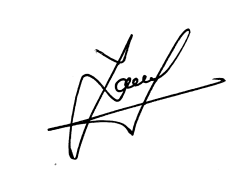 weZib t -1| Aa¨¶ (AwZwi³-wbeÜK), evsjv‡`k mgevq GKv‡Wgx, †KvUevox, Kzwgjøv|                                2| hyM¥-wbeÜK, wefvMxq mgevq `ßi, Lyjbv/ ivRkvnx|MYcÖRvZš¿x evsjv‡`k miKviAvÂwjK mgevq Bbw÷wUDUKzwóqv|principal_kushtiaczi@yahoo.com¯§viK bs t - 115                                                                                ZvwiL t -22/09/2021 wLªt |welq         t-ÒeøK I evwUKÓ (ivR¯^) welqK cÖwk¶Y †Kv‡m© cÖwk¶Yv_x©  g‡bvbqb cÖm‡½|m~Î           t- evsjv‡`k mgevq GKv‡Wgxi Aby‡gvw`Z el©cwÄ †gvZv‡eK|               Dchy©³ welq I m~‡Îi cwi‡cÖw¶‡Z Zvnvi AeMwZi Rb¨ Rvbv‡bv hv‡”Q †h, K‡ivbv cieZx© bZzb ¯^vfvweK (New Normal) cwiw¯’wZ‡Z ¯^v¯’¨ wewa †g‡b I mvgvwRK `yiZ¡ eRvq †i‡L Aby‡gvw`Z el©cwÄ †gvZv‡eK AÎ Bbw÷wUD‡U AvMvgx 03/10/2021 wLªt ZvwiL n‡Z 07/10/2021 wLªt ZvwiL ch©šÍ  05 (cuvP) w`b e¨vwc mgevq mwgwZi m`m¨‡`i mgš^‡q ÒeøK I evwUKÓ (ivR¯^) welqK cÖwk¶Y †Kv‡m© AskMÖn‡Yi Rb¨ wbgœewY©Z †KvUv †gvZv‡eK cÖwk¶Yv_x© g‡bvbq‡bi Rb¨ we‡kl fv‡e Aby‡iva Kiv n‡jv| cÖwkÿYv_©x‡`i‡K hvZvqvZ fvZv eve` bM‡` 1,200/- (GK nvRvi `yBkZ ) UvKv Ges e¨vMmn Ab¨vb¨ cÖwkÿYmvgMÖx I mb`cÎ cÖ`vb Kiv n‡e| cÖwk¶Yv_x©MY‡K AvMvgx 02/10/2021 wLªt ZvwiL kwbevi Aciv‡ý Bbw÷wUD‡Ui †nv‡÷‡j wi‡cvU© Ki‡Z n‡e| wbav©wiZ †KvUv †gvZv‡eK cÖwk¶Yv_x© g‡bvbqb I †cÖi‡Y Zuvi e¨w³MZ Z`viKx †Kvm© cwiPvjbvq Avgv‡`i we‡kl mnvqK n‡e e‡j cÖZ¨vkv ivwL| 	cÖwkÿYv_©x‡`i g‡bvbqb cÎ m‡½ Avb‡Z n‡e|Bbw÷wUD‡Ui wVKvbvKv÷gm †gvo, wc wU AvB †ivW| Kzwóqv|‡gvevBj bst- 01717743725|	                                                                                                                              (Avey BDmyd wgqv)Aa¨¶AvÂwjK mgevq Bbw÷wUDUKzwóqv|071- 61925cÖwZ,     †Rjv mgevq Awdmvi , Kzwóqv / †g‡nicyi     PzqvWv½v / wSbvB`n / gv¸iv / cvebv|weZib t-                              1| Aa¨¶ (AwZwi³-wbeÜK), evsjv‡`k mgevq GKv‡Wgx, †KvUevox, Kzwgjøv|                                2| hyM¥-wbeÜK, wefvMxq mgevq `ßi, Lyjbv/ ivRkvnx|  MYcÖRvZš¿x evsjv‡`k miKviAvÂwjK mgevq Bbw÷wUDUKzwóqv|principal_kushtiaczi@yahoo.com¯§viK bs t -  116                                                                                 ZvwiLt 22/09/2021 wLªt|welq         t ÒMvfxcvjbÓ (ivR¯^) welqK cÖwk¶Y †Kv‡m© cÖwk¶Yv_x©  g‡bvbqb cÖm‡½|m~Î           t- evsjv‡`k mgevq GKv‡Wgxi Aby‡gvw`Z el©cwÄ †gvZv‡eK|               Dchy©³ welq I m~‡Îi cwi‡cÖw¶‡Z Zvnvi AeMwZi Rb¨ Rvbv‡bv hv‡”Q †h, Aby‡gvw`Z el©cwÄ †gvZv‡eK AÎ Bbw÷wUD‡U AvMvgx 10/10/2021 wLªt ZvwiL n‡Z 14/10/2021 wLªt ZvwiL ch©šÍ  05 (cuvP) w`b e¨vwc mgevq mwgwZi m`m¨‡`i mgš^‡q AvBwRG ÒMvfxcvjbÓ (ivR¯^) welqK cÖwk¶Y †Kv‡m© AskMÖn‡Yi Rb¨ wbgœewY©Z †KvUv †gvZv‡eK cÖwk¶Yv_x© g‡bvbq‡bi Rb¨ we‡kl fv‡e Aby‡iva Kiv n‡jv | cÖwkÿYv_©x‡`i‡K hvZvqvZ fvZv eve` bM‡` 1,200/- (GK nvRvi `yBkZ) UvKv Ges e¨vMmn Ab¨vb¨ cÖwkÿYmvgMÖx I mb`cÎ cÖ`vb Kiv n‡e| cÖwk¶Yv_x©MY‡K AvMvgx 09/10/2021 wLªt ZvwiL kwbevi Aciv‡ý Bbw÷wUD‡Ui †nv‡÷‡j wi‡cvU© Ki‡Z n‡e| wbav©wiZ †KvUv †gvZv‡eK cÖwk¶Yv_x© g‡bvbqb I †cÖi‡Y Zuvi e¨w³MZ Z`viKx †Kvm© cwiPvjbvq Avgv‡`i we‡kl mnvqK n‡e e‡j cÖZ¨vkv ivwL| 	cÖwkÿYv_©x‡`i g‡bvbqb cÎ m‡½ Avb‡Z n‡e|Bbw÷wUD‡Ui wVKvbvKv÷gm †gvo, wc wU AvB †ivW| Kzwóqv|‡gvevBj bst- 01717743725|                                                                          weZib t -1| Aa¨¶ (AwZwi³-wbeÜK), evsjv‡`k mgevq GKv‡Wgx, †KvUevox, Kzwgjøv|                                2| hyM¥-wbeÜK, wefvMxq mgevq `ßi, Lyjbv/ ivRkvnx|MYcÖRvZš¿x evsjv‡`k miKviAvÂwjK mgevq Bbw÷wUDUKzwóqv|principal_kushtiaczi@yahoo.com¯§viK bs t -  117                                                                                  ZvwiLt 22/09/2021 wLªt|welq         t ÒmwgwZi e¨e¯’vcbvÓ (wmwWGd^) welqK cÖwk¶Y †Kv‡m© cÖwk¶Yv_x©  g‡bvbqb cÖm‡½|m~Î           t- evsjv‡`k mgevq GKv‡Wgxi Aby‡gvw`Z el©cwÄ †gvZv‡eK|               Dchy©³ welq I m~‡Îi cwi‡cÖw¶‡Z Zvnvi AeMwZi Rb¨ Rvbv‡bv hv‡”Q †h, K‡ivbv cieZx© bZzb ¯^vfvweK (New Normal) cwiw¯’wZ‡Z ¯^v¯’¨ wewa †g‡b I mvgvwRK `yiZ¡ eRvq †i‡L Aby‡gvw`Z el©cwÄ †gvZv‡eK AÎ Bbw÷wUD‡U AvMvgx 17/10/2021 wLªt ZvwiL n‡Z 21/10/2021 wLªt ZvwiL ch©šÍ  05 (cuvP) w`b e¨vwc mgevq mwgwZi m`m¨‡`i mgš^‡q ÒmwgwZi e¨e¯’vcbvÓ (wmwWGd^) welqK cÖwk¶Y †Kv‡m© AskMÖn‡Yi Rb¨ wbgœewY©Z †KvUv †gvZv‡eK cÖwk¶Yv_x© g‡bvbq‡bi Rb¨ we‡kl fv‡e Aby‡iva Kiv n‡jv | cÖwkÿYv_©x‡`i‡K hvZvqvZ fvZv eve` bM‡` 1,200/- (GK nvRvi `yBkZ ) UvKv Ges e¨vMmn Ab¨vb¨ cÖwkÿYmvgMÖx I mb`cÎ cÖ`vb Kiv n‡e| cÖwk¶Yv_x©MY‡K AvMvgx 16/10/2021 wLªt ZvwiL kwbevi Aciv‡ý Bbw÷wUD‡Ui †nv‡÷‡j wi‡cvU© Ki‡Z n‡e| wbav©wiZ †KvUv †gvZv‡eK cÖwk¶Yv_x© g‡bvbqb I †cÖi‡Y Zuvi e¨w³MZ Z`viKx †Kvm© cwiPvjbvq Avgv‡`i we‡kl mnvqK n‡e e‡j cÖZ¨vkv ivwL| 	cÖwkÿYv_©x‡`i g‡bvbqb cÎ m‡½ Avb‡Z n‡e|Bbw÷wUD‡Ui wVKvbvKv÷gm †gvo, wc wU AvB †ivW| Kzwóqv|‡gvevBj bst- 01717743725|                                                                           weZib t -1| Aa¨¶ (AwZwi³-wbeÜK), evsjv‡`k mgevq GKv‡Wgx, †KvUevox, Kzwgjøv|                                2| hyM¥-wbeÜK, wefvMxq mgevq `ßi, Lyjbv/ ivRkvnx|MYcÖRvZš¿x evsjv‡`k miKviAvÂwjK mgevq Bbw÷wUDUKzwóqv|principal_kushtiaczi@yahoo.com¯§viK bs t - 118                                                                                   	ZvwiLt 22/09/2021 wLªt|welq         t AvBwRG Ò†gvevBj mvwf©wmsÓ (ivR¯^) welqK cÖwk¶Y †Kv‡m© cÖwk¶Yv_x©  g‡bvbqb cÖm‡½|m~Î           t evsjv‡`k mgevq GKv‡Wgxi Aby‡gvw`Z el©cwÄ †gvZv‡eK|               Dchy©³ welq I m~‡Îi cwi‡cÖw¶‡Z Zvnvi AeMwZi Rb¨ Rvbv‡bv hv‡”Q †h, Aby‡gvw`Z el©cwÄ †gvZv‡eK AÎ Bbw÷wUD‡U AvMvgx 17/10/2021 wLªt ZvwiL n‡Z 21/10/2021 wLªt ZvwiL ch©šÍ  05 (cuvP) w`b e¨vwc mgevq mwgwZi m`m¨‡`i mgš^‡q AvBwRG Ò†gvevBj mvwf©wmsÓ (ivR¯^) welqK cÖwk¶Y †Kv‡m© AskMÖn‡Yi Rb¨ wbgœewY©Z †KvUv †gvZv‡eK cÖwk¶Yv_x© g‡bvbq‡bi Rb¨ we‡kl fv‡e Aby‡iva Kiv n‡jv | cÖwkÿYv_©x‡`i‡K hvZvqvZ fvZv eve` bM‡` 1,200/- (GK nvRvi `yBkZ) UvKv Ges e¨vMmn Ab¨vb¨ cÖwkÿYmvgMÖx I mb`cÎ cÖ`vb Kiv n‡e| cÖwk¶Yv_x©MY‡K AvMvgx 16/10/2021 wLªt ZvwiL kwbevi Aciv‡ý Bbw÷wUD‡Ui †nv‡÷‡j wi‡cvU© Ki‡Z n‡e| wbav©wiZ †KvUv †gvZv‡eK cÖwk¶Yv_x© g‡bvbqb I †cÖi‡Y Zuvi e¨w³MZ Z`viKx †Kvm© cwiPvjbvq Avgv‡`i we‡kl mnvqK n‡e e‡j cÖZ¨vkv ivwL| 	cÖwkÿYv_©x‡`i g‡bvbqb cÎ m‡½ Avb‡Z n‡e|Bbw÷wUD‡Ui wVKvbvKv÷gm †gvo, wc wU AvB †ivW| Kzwóqv|‡gvevBj bst- 01717743725|                                                                           weZib t -1| Aa¨¶ (AwZwi³-wbeÜK), evsjv‡`k mgevq GKv‡Wgx, †KvUevox, Kzwgjøv|                                2| hyM¥-wbeÜK, wefvMxq mgevq `ßi, Lyjbv/ ivRkvnx|MYcÖRvZš¿x evsjv‡`k miKviAvÂwjK mgevq Bbw÷wUDUKzwóqv|principal_kushtiaczi@yahoo.com¯§viK bs t - 119                                                                                   ZvwiLt 22/09/2021 wLªt|welq         t ÒmwgwZi e¨e¯’vcbvÓ (wmwWGd^) welqK cÖwk¶Y †Kv‡m© cÖwk¶Yv_x©  g‡bvbqb cÖm‡½|m~Î           t- evsjv‡`k mgevq GKv‡Wgxi Aby‡gvw`Z el©cwÄ †gvZv‡eK|               Dchy©³ welq I m~‡Îi cwi‡cÖw¶‡Z Zvnvi AeMwZi Rb¨ Rvbv‡bv hv‡”Q †h, K‡ivbv cieZx© bZzb ¯^vfvweK (New Normal) cwiw¯’wZ‡Z ¯^v¯’¨ wewa †g‡b I mvgvwRK `yiZ¡ eRvq †i‡L Aby‡gvw`Z el©cwÄ †gvZv‡eK AÎ Bbw÷wUD‡U AvMvgx 24/10/2021 wLªt ZvwiL n‡Z 28/10/2021 wLªt ZvwiL ch©šÍ  05 (cuvP) w`b e¨vwc mgevq mwgwZi m`m¨‡`i mgš^‡q ÒmwgwZi e¨e¯’vcbvÓ (wmwWGd^) welqK cÖwk¶Y †Kv‡m© AskMÖn‡Yi Rb¨ wbgœewY©Z †KvUv †gvZv‡eK cÖwk¶Yv_x© g‡bvbq‡bi Rb¨ we‡kl fv‡e Aby‡iva Kiv n‡jv | cÖwkÿYv_©x‡`i‡K hvZvqvZ fvZv eve` bM‡` 1,200/- (GK nvRvi `yBkZ ) UvKv Ges e¨vMmn Ab¨vb¨ cÖwkÿYmvgMÖx I mb`cÎ cÖ`vb Kiv n‡e| cÖwk¶Yv_x©MY‡K AvMvgx 23/10/2021 wLªt ZvwiL kwbevi Aciv‡ý Bbw÷wUD‡Ui †nv‡÷‡j wi‡cvU© Ki‡Z n‡e| wbav©wiZ †KvUv †gvZv‡eK cÖwk¶Yv_x© g‡bvbqb I †cÖi‡Y Zuvi e¨w³MZ Z`viKx †Kvm© cwiPvjbvq Avgv‡`i we‡kl mnvqK n‡e e‡j cÖZ¨vkv ivwL| 	cÖwkÿYv_©x‡`i g‡bvbqb cÎ m‡½ Avb‡Z n‡e|Bbw÷wUD‡Ui wVKvbvKv÷gm †gvo, wc wU AvB †ivW| Kzwóqv|‡gvevBj bst- 01717743725|                                                                           weZib t -1| Aa¨¶ (AwZwi³-wbeÜK), evsjv‡`k mgevq GKv‡Wgx, †KvUevox, Kzwgjøv|                                2| hyM¥-wbeÜK, wefvMxq mgevq `ßi, Lyjbv/ ivRkvnx|MYcÖRvZš¿x evsjv‡`k miKviAvÂwjK mgevq Bbw÷wUDUKzwóqv|principal_kushtiaczi@yahoo.com¯§viK bs t - 120                                                                               ZvwiLt  22/09/2021 wLªt|welq         t-ÒAvBwRG muyB-myZv / bKkx Kv_v (ivR¯^) welqK cÖwk¶Y †Kv‡m© cÖwk¶Yv_x©  g‡bvbqb cÖm‡½|m~Î           t- evsjv‡`k mgevq GKv‡Wgxi Aby‡gvw`Z el©cwÄ †gvZv‡eK|               Dchy©³ welq I m~‡Îi cwi‡cÖw¶‡Z Zvnvi AeMwZi Rb¨ Rvbv‡bv hv‡”Q †h, Aby‡gvw`Z el©cwÄ †gvZv‡eK AÎ Bbw÷wUD‡U AvMvgx 24/10/2021 wLªt ZvwiL n‡Z 28/10/2021 wLªt ZvwiL ch©šÍ  05 (cuvP) w`b e¨vwc mgevq mwgwZi m`m¨‡`i mgš^‡q ÒAvBwRG muyB-myZv / bKkx Kv_vÓ (ivR¯^) welqK cÖwk¶Y †Kv‡m© AskMÖn‡Yi Rb¨ wbgœewY©Z †KvUv †gvZv‡eK cÖwk¶Yv_x© g‡bvbq‡bi Rb¨ we‡kl fv‡e Aby‡iva Kiv n‡jv | cÖwkÿYv_©x‡`i‡K hvZvqvZ fvZv eve` bM‡` 1,200/-  UvKv Ges e¨vMmn Ab¨vb¨ cÖwkÿYmvgMÖx I mb`cÎ cÖ`vb Kiv n‡e| cÖwk¶Yv_x©MY‡K AvMvgx 23/10/2021 wLªt ZvwiL kwbevi Aciv‡ý Bbw÷wUD‡Ui †nv‡÷‡j wi‡cvU© Ki‡Z n‡e| wbav©wiZ †KvUv †gvZv‡eK  gwnjv cÖwk¶Yv_x© g‡bvbqb I †cÖi‡Y Zuvi e¨w³MZ Z`viKx †Kvm© cwiPvjbvq Avgv‡`i we‡kl mnvqK n‡e e‡j cÖZ¨vkv ivwL| 	cÖwkÿYv_©x‡`i g‡bvbqb cÎ m‡½ Avb‡Z n‡e|Bbw÷wUD‡Ui wVKvbv                         Kv÷gm †gvo, wc wU AvB †ivW| Kzwóqv|                                                                                                      ‡gvevBj bst- 01717743725|                                                                                    ( Avey BDmyd wgqv)Aa¨¶AvÂwjK mgevq Bbw÷wUDUKzwóqv|071- 61925cÖwZ,     †Rjv mgevq Awdmvi , Kzwóqv / †g‡nicyi     PzqvWv½v / wSbvB`n / gv¸iv / cvebv|weZib t-                                                                                      1| Aa¨¶ (AwZwi³-wbeÜK), evsjv‡`k mgevq GKv‡Wgx, †KvUevox, Kzwgjøv|                                2| hyM¥-wbeÜK, wefvMxq mgevq `ßi, Lyjbv/ ivRkvnx|                                                   µwgK bs†Rjvi bvgcÖwk¶Y †KvUvgšÍe¨01.Kzwóqv402.†g‡nicyi303.PzqvWv½v404.wSbvB`n405.gv¸iv406.cvebv6†gvUt-25cÖwZ,     	†Rjv mgevq Awdmvi , Kzwóqv / †g‡nicyi     	PzqvWv½v / wSbvB`n / gv¸iv / cvebv|(Avey Bmyd wgqv)Aa¨¶AvÂwjK mgevq Bbw÷wUDUKzwóqv|071- 61925µwgK bs†Rjvi bvgcÖwk¶Y †KvUv(gwnjv m`m¨)01.Kzwóqv402.†g‡nicyi303.PzqvWv½v404.wSbvB`n405.gv¸iv406.cvebv6‡gvU25µwgK bs†Rjvi bvgcÖwk¶Y †KvUv1.Kzwóqv42.†g‡nicyi33.PzqvWv½v44.wSbvB`n45.gv¸iv46.cvebv6†gvUt-25cÖwZ,     	†Rjv mgevq Awdmvi , Kzwóqv / †g‡nicyi     	PzqvWv½v / wSbvB`n / gv¸iv / cvebv|(Avey BDmyd wgqv)Aa¨¶AvÂwjK mgevq Bbw÷wUDUKzwóqv|071- 61925µwgK bs†Rjvi bvgcÖwk¶Y †KvUv01.Kzwóqv402.†g‡nicyi303.PzqvWv½v404.wSbvB`n405.gv¸iv406.cvebv6†gvUt-25cÖwZ,     †Rjv mgevq Awdmvi , Kzwóqv / †g‡nicyi     PzqvWv½v / wSbvB`n / gv¸iv / cvebv|( Avey BDmyd wgqv)Aa¨¶AvÂwjK mgevq Bbw÷wUDUKzwóqv|071- 61925µwgK bs†Rjvi bvgcÖwk¶Y †KvUvgšÍe¨01.Kzwóqv402.†g‡nicyi303.PzqvWv½v404.wSbvB`n405.gv¸iv406.cvebv6†gvUt-25cÖwZ,     	†Rjv mgevq Awdmvi , Kzwóqv / †g‡nicyi     	PzqvWv½v / wSbvB`n / gv¸iv / cvebv|( Avey BDmyd wgqv)Aa¨¶AvÂwjK mgevq Bbw÷wUDUKzwóqv|071- 61925µwgK bs†Rjvi bvgcÖwk¶Y †KvUv01.Kzwóqv402.†g‡nicyi303.PzqvWv½v404.wSbvB`n405.gv¸iv406.cvebv6†gvUt-25cÖwZ,     †Rjv mgevq Awdmvi , Kzwóqv / †g‡nicyi     PzqvWv½v / wSbvB`n / gv¸iv / cvebv|( Avey BDmyd wgqv)Aa¨¶AvÂwjK mgevq Bbw÷wUDUKzwóqv|071- 61925µwgK bs†Rjvi bvgcÖwk¶Y †KvUv(gwnjv)1.Kzwóqv42.†g‡nicyi33.PzqvWv½v44.wSbvB`n45.gv¸iv46.cvebv6†gvUt-25